The influence of the application of fertilizers and  bio stimulators on the quality of the fruit of red  raspberry (Rubus idaeus L.) in the conditions of  continental Montenegro Dejan Zejak1,*, Velibor Spalevic2and Ivan Glišić3 1University of Montenegro, Center for interdisciplinary and multidisciplinary study, Cetinjski put 2. Podgorica, Montenegro; 2University of Montenegro, Biotechnical faculty, Mihalila Lalića 15, Podgorica, Montenegro; 3University of Kragujevac, Faculty of Agronomy, Cara Dusana 34, 32000 Cacak, Serbia;  Abstract. In the continental Montenegrin mountainous environment of  the Lim river valley – Polimlje Region, this multi-year study focused on  assessing the impact of foliar nutrition, employing four mineral fertilizer  formulations, N:P:K 0:30:20 (foliar nutrient – Trafos K), N:P:K 0:52:34  (foliar nutrient Mono potassium phosphate – Yarra), N:P:K 13:0:46 (foliar  nutrient – Krista K plus – Yara), N:P:K 12:52:0 (MAP mineral fertilizer),  along with two biostimulators Etrel (ethephon) and Kudos®  (prohexadione Ca), and a control (without fertilization); all on the quality  of berries from two red raspberry varieties, standard 'Willamette' and new  'Glen Ample' (Rubus idaeus L.). Our aim was to enhance raspberry  production, striving for increased yields and superior fruit quality,  ultimately ensuring the sustainability of raspberry cultivation in  Montenegro. The results obtained emphasize the substantial influence of  mineral fertilizers and plant growth regulators on various aspects of  raspberry cultivation in Montenegro's challenging hilly terrain. By  optimizing cultivation practices and improving fruit quality, this research  endeavours to make a significant contribution to the sustainable  advancement of raspberry production in the region. Keywords: Red raspberry, (Rubus idaeus L.), Fertilization, Continental  Montenegro, Enzyme activity, Fruit quality, Agriculture. 1. .Problem definition and background Studied area belongs to the mountainous part of Montenegro and is characterised with  the presence of deep valleys incised into limestone ranges. It is rather hilly and underlain by  Palaeozoic rocks. The highest peaks of Montenegro are found in this region, including  Komovi (2487 m a.s.l.) and Zla Kolata (the highest peak of Montenegro, 2535 m a.s.l.) in  the Prokletije Mountains. The rivers in this region drain to the Black Sea, and some of them  form deep canyons crossing limestone formations. Further downstream, the River Lim and  Tara form broad valleys flowing through softer Palaeozoic material [1–5].  *Corresponding author: zejakd@gmail.comThe research work presented in this paper was carried out in Bijelo Polje, a  municipality located in the valley of the river Lim, which is known as a region for fruit  production. The municipality of Bijelo Polje is located in the alluvial region along the main  roads and railway Belgrade-Bar (43.04° N 19.75° E). It has been framed on the south by the  mountain Bjelasica and on the north by Lisa at the area of 924 km2. The climate is  moderate continental, since it has been located at the valley-mountainous area with very  favourable conditions for the development of many branches of agriculture and tourism [6]. Northern Montenegro has ideal climatic and agro ecological conditions for growing  red raspberries. Most of the raspberry plantations from the Polimlje region are in this area.  Raspberry is one of the most important types of berry fruits in Montenegro. In the  parish belt of Polimlje, it grows up to 1500 m a.s.l. and it thrives on all exposures, and in  the foothills only on the south, southwest and southeast [7]. Production areas have  increased in the last decade and today there are about 125 ha. [8].  Growing raspberries in the north Montenegro has been increasing and is greatly  contributing to the development of the region. The 'Willamette' variety dominates the  production and, over the last decade, the 'Meeker' variety, as well as some new varieties,  most notably, ‘Tulameen’, ‘Fertȍdi Zamatos’ and ‘Glen Ample’ have broadly expanded [9].  Raspberries contain anthocyanins in high levels [10]. In the research conducted in Serbia  during the period 2012-2014, it was determined that, soil treatments with organic, organo mineral and mineral fertilizers led to changes in berry properties evaluated during three  consecutive years when compared with control. e higher content of total anthocyanins,  cyanidin-3-sophoroside, cyanidin-3-glucorutinoside, macro- and microelements in berries  of cv. 'Meeker' red raspberry and its antioxidant power were found with the application of  the organo-mineral fertilizer named Multi Comp Base, followed by Scots, whereas the  other two fertilizers (Excel orga and cattle manure) induced lower impact but higher in comparison with control treatment (without fertilization). Hence, fertilizer with balanced  NPK content, i.e. water-soluble granulated compound fertilizers, induced beer berry  properties evaluated [11].  According to the available data for the period from 2015 to 2021, 500 to 600 tons of  raspberry fruit are purchased annually in Montenegro. The existing raspberry (Rubus idaeus L.) plantations in Montenegro cover an area of  about 159 ha in 2021 year [13], being mostlz in the valleys of the upper reaches of the Lim  and Tara rivers of which more than 2/3 is in the municipality of Bijelo Polje. It has been  long known that berries of red raspberry contain high levels of minerals which are dietary  requirements in human nutrition and have various physiological impacts [12]. In Montenegro with the dominant cultivation of the 'Willamette' cultivar (fruit  intended exclusively for freezing), the trellis system of cultivation, with the application of  mineral fertilizers before the growing season (March, April) by ploughing along the roots  of the plant, whose production is characterized by low fruit yields per unit of land area. The  average yield of raspberries per hectare in the sixties of the last century in Yugoslavia was  5-6000 kg [7]. 2. Research methodology and our progress The process of systematic research (collection of data, documentation of information,  analysis and interpretation of data in accordance with the appropriate methodologies) of  the cultivation of berry fruits in the mountainous area of Montenegro (raspberries,  strawberries, blueberries, blackberries, currants) that have appropriate physical and  geographical characteristics (geological, soil and climatic), with an established system of purchase and storage, and a long-standing tradition of growing of these crops (over 33% of  residents live in rural areas; the first raspberry plantations were established in the middle  of the last century in Montenegro) and an organized market (possibility of selling on coastal  area during the tourist season, the possibility of exporting frozen fruits to EU countries and  globally), without recording significant results expressed in the needs of the local market  and the quantities projected for export. 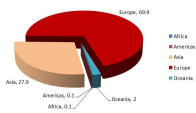 Source :https://www.fao.org/faostat/en/#data/QCL/visualize Graph 1. Share of raspberry production by world region for the period 2010-2020. Graph 1 shows the share of raspberry fruit production regions for the observed period  from 2010 to 2020. Europe leads the way in raspberry production with a share of 69.9% of  world production. Average production in this period in Europe was 496,721.45 tons,  followed by America with 27.9% or 198,397.93 tons, Asia with 2% or 14,215.91 tons,  Africa with 0.1% or 319, 18 tons and Oceania with 0.1% or 753.64 tons [13]. Source :https://www.fao.org/faostat/en/#data/QCL/visualize 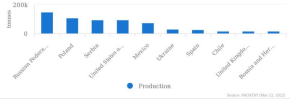 Graph 2. The world's ten largest raspberry producers for the period 2010-2020. Graph 2 shows the ten largest raspberry producers in the world, for the period 2010- 2020. years. The first in fruit production is the Russian Federation with an average of  148,136.36 tons, followed by Poland with 100,111.18 tons, third is Serbia with 96,344.18  tons, while the USA produces 95,713.18 tons, followed by Mexico with 74 770.55 tons,  Ukraine which produces 31 531.82 tons, Spain with 26 662.91 tons, Chile with a  production of 16 899.64 tons, Great Britain 16 109.91 t and finally the tenth place belongs  to Bosnia and Herzegovina with average 15,324.64 tons for this period. [13].  Many studies around the world have dealt with the in uence of diff erent factors on the  content of primary and secondary metabolites in the fruits, including raspberry [11].Raspberry fruit has a complex nutritional composition (Table 1). Fruits contain a lot of  water, carbohydrates, which are the building and energy components of the fruit. The most  important sugars in the raspberry fruit are monosaccharides: glucose and fructose, while  sucrose is represented in a significantly smaller amount [14]. Raspberry fruit contains  certain amounts of vitamins. Vitamin C is the most common vitamin. Raspberry fruit  contains small amounts of ash (about 0.5%), and potassium is the most abundant mineral [14,15]. Fatty substances, i.e. lipids, are found in raspberry seeds. In addition to the  mentioned nutrients, the raspberry fruit also contains significant amounts of functional  compounds with pronounced biological activity (phytochemicals): phenolic acids, flavan-3- ol, anthocyanins and ellagitannins. Such a wide spectrum and high content of nutrients and  phytochemicals makes raspberry a functional food. Table 1. Average basic chemical composition of raspberry fruit per 100 g of fruit (USDA National Nutrient Database www.ars.usda.gov) By introducing innovative - new varieties of raspberry (‘Glen Ample’, the leading  variety in the UK and increasingly popular in the EU), which are intended for both freezing  (as with the already existing varieties - ‘Willamette’ (Fig.1)), and processing and fresh use  of fruits with the use of new varieties ‘Glen Ample’ (Fig.2)), with the application of new  recipes of mineral fertilizers (in addition to the previously applied early fertilizing - March,  April, now) and after harvest through the foliar top dressing of raspberries, higher yields in  the next season and better fruit quality would be achieved, thus ensuring the sustainable  development of farms that grows berries in Montenegro, at the same time with further  development of this sector in accordance with the existing prerequisites and requirements  of both: the local and international markets. 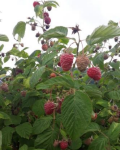 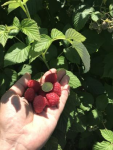 Fig 1 ‘Willamette’ Fig 2 ‘Glen Ample’3. Future works and conclusion In the experimental raspberry plantations in river Lim basin, Bijelo Polje, Montenegro  with the standard variety 'Willamette' and the newly grown raspberry variety ‘Glen Ample’,  we are applying different concentrations and different types of mineral fertilizers and plant  stimulators after the fruit harvest (September-October): − N:P:K 0:30:20 (foliar nutrient Trafos K); − N:P:K 0:52:34 (foliar nutrient Mono potassium phosphate - Yarra); − N:P:K 13:0:46 (foliar nutrient Krista K plus - Yara); − N:P:K 12:52:0 (MAP mineral fertilizer); − Etrel (ethephon); − Kudos®(prohexadione Ca); − Control. The specific objectives of the research can be summarized as follows: − To study the influence of different mineral fertilizers and biostimulators on the  phenological characteristics of raspberry varieties in the mountainous area of  Montenegro. − To analyze how the application of four mineral fertilizers of different formulations  and two plant growth biostimulators affects the quality of raspberry fruits in local  growing conditions. − To examine the influence of four mineral fertilizers and two plant growth  biostimulators on the enzymatic activity of raspberry varieties. − Evaluation of the nutritional value of plant residues of raspberry fruit after fruit  processing. With these researches, and by applying standard verified methods of monitoring the  vegetation of two raspberry varieties, as well as by analyzing the fruits from the  experimental plantation during the years of testing (consecutive years) with seven different  treatments (four fertilizers, two stimulators and a control) in authorized specialized  laboratories (University of Belgrade - Laboratory of the Faculty of Agriculture and  University of Kragujevac - Laboratory of the Faculty of Agronomy) proved the influence of  different applications of new concentrations and types of mineral fertilizers on: (1) variety,  (2) phenology, (3) fruit quality, (4) enzyme activity, (5) the nutritional value of the plant  remains of the raspberry fruit after fruit processing. In conclusion, this ongoing research in the raspberry plantations of the Lim river basin  - Polimlje has the potential of valuable insights into the impact of various mineral fertilizers  and plant stimulators on raspberry cultivation in the challenging Montenegrin mountainous  terrain. The multi-year trials aim to shed light on the phenological characteristics, fruit  quality, enzymatic activity, and nutritional content of residual raspberry plant material post processing. By leveraging well-established monitoring methods and conducting  comprehensive analyses in specialized laboratories, this research seeks to confirm the  influence of different fertilizer and stimulator applications on variety, phenology, fruit  quality, enzymatic activity, and nutritional value. Ultimately, the findings have the potential  to drive innovation and sustainability in raspberry production within Montenegro, fostering  the growth of this vital agricultural sector in the region.References [1] Kerckhof, A.; Spalevic, V.; Eetvelde, V.; Nyssen, J. Factors of land abandonment  in mountainous Mediterranean areas: The case of Montenegrin settlements.  SpringerPlus 2016, 5, 485.  [2] Nyssen, J.; Van den Branden, J.; Spalevic, V.; Frankl, A.; Van de Velde, L.;  Curovic, M.; Billi, P. (2014). Twentieth century land resilience in Montenegro and  consequent hydrological response. Land Degrad. Dev., 25, 336–349.  [3] Frankl, A.; Lenaerts, T.; Radusinovic, S.; Spalevic, V.; Nyssen, J. (2016). The  regional geomorphology of Montenegro mapped using land surface parameters. Z.  Geomorphol., 60, 1–14. 4.  [4] Nikolic, G.; Spalevic, V.; Curovic, M.; Khaledi Darvishan, A.; Skataric, G.; Pajic,  M.; Kavian, A.; Tanaskovik, V. (2018).Variability of Soil Erosion Intensity Due to  Vegetation Cover Changes: Case Study of Orahovacka Rijeka, Montenegro. Not.  Bot. Horti Agrobo., 47, 237–248.  [5] Spalevic, V. Impact of Land Use on Runoff and Soil Erosion in Polimlje. Ph.D.  Thesis, Faculty of Agriculture, University of Belgrade, Belgrade, Serbia, 2011; pp.  1–260. [6] https://www.bijelopolje.co.me [7] Jovančević, R. (1970). Godišnji ciklus razvitka i produktivnosti nekih sorti malina,  Poljoprivreda i šumarstvo, 16, (3), 25-37.  [8] Galić, D., Vidaković, Z., Nikolić, M. (2012). Raspberry breeding in Montenegro.  Acta Horticulturae, 946, 151–155. doi:10.17660/actahortic.2012.946 [9] Zejak, D.; Glisic, I.; Spalevic, V.; Maskovic, P.; Dudic, B. (2021). Sustainable  Management of Fruit Growing in Rural Areas of Montenegro: The Impact of  Location on the Phenological and Nutritional Properties on Raspberry (Rubus  idaeus L.). Agronomy 2021, 11, 1663. https://doi.org/  10.3390/agronomy11081663. [10]Rimpapa Z.; Toromanovic, J.; Tahiroovic, I.; Šapcanic and Softic, E. (2007).  Total content of phenols and anthocyanins in edible fruits from Bosnia. Bosnian J.  Basic Med. Sci. 7 (2): 119– 122. [11]Stojanov D.; Milosevic T.; Maskovic P. and Milosevic N. (2019). Impact of  fertilization on the antioxidant activity and mine l composition of red rasspberry  berries of cv. 'Meeker'. Mitteilungen Klosterneuburg 69 (3):184-195. [12]Nile, S.H. and Park, S.W. (2014). Edible berries: bioactive components and their  effect on human health. Nutrition 30 (2): 134‒144. [13] https://www.fao.org/faostat/en/#data/QCL/visualize [14]Mišić, P. (2000). Malina. Poljoprivredna biblioteka, izdanje „Draganić“, Beograd.  [15]Nikolić, M., Milivojević, J., (2010). Jagodaste voćke – Tehnologija gajenja.  Naučno voćarsko društvo Srbije, Čačak.Dejan Zejak is a PhD student at the University of Montenegro Department  of sustainable development. Graduated in 2003 at the Faculty of  Agriculture, department general agronomy in University of Kragujevac. In  2010, he graduated master study in organic agriculture at the Faculty of  Agriculture, University of Novi Sad, Serbia. So far, he has published more  than 30 scientific papers, 6 of which are in the SCI and 2 in the SCOPUS  database recorded. With the international research teams, he published 6  monograph-type publications with the subject of agriculture and green  economy. Managed several projects for international funded by  international organizations. Member of two working groups for the  preparation of the Strategies of the development of agriculture and rural  areas of Montenegro (2014-2020 and 2022-2028). Member of the  Commission for monitoring of the IPARD Program. Member of several  working groups of the Government of Montenegro for drafting laws.  Chairman of the Regional council for berries, Serbia, Bosnia and  Herzegovina and Montenegro. He has more 20 years of professional  experience in agriculture. He is currently working as a chief engineer for  the production of fruit planting material in Biotechnical Center in Bijelo  Polje, Montenegro.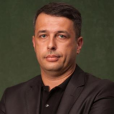 Ingredient Unit ContentWater g 85,75Protein (Total) g 1,20Fats g 0,65Carbohydrates (Total) g 11,94Monosaccharides g 4,21Disaccharides g 0,2Dietary fiber g 6,5Energy value kcal 52